Письменное согласие на обработку персональных данныхнесовершеннолетнего участника Я,________________________________________________________________________документ, удостоверяющий личность - паспорт _________________________________ выдан __________________________________________________________________________как родитель/законный представитель своего несовершеннолетнего ребёнка,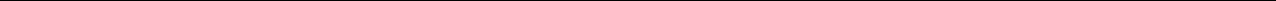 даю согласие на обработку его персональных данных БПОУ ВО «Вологодский областной колледж искусств»:фамилия, имя, отчество;пол;дата рождения;сведения о месте учёбы; место регистрации и место фактического проживания;данные свидетельства о рождении/паспорта;номер телефона;результаты участия в конкурсных мероприятиях.Вышеуказанные персональные данные представлены с целью участия в Региональном отборочном туре XXII молодёжных Дельфийских игр России и подготовки участия в  XXII молодёжных Дельфийских играх России.вышеуказанными персональными данными могут быть совершены следующие действия: сбор, запись, систематизацию, хранение, уточнение (обновление, изменение), извлечение, использование, передачу, обезличивание, блокирование, удаление, уничтожение.согласен/согласна, что обработка персональных данных может осуществляться как с использованием автоматизированных средств, так и без использования таких средств.	Обработка персональных данных осуществляется в соответствии с нормами Федерального закона от 27.07.2006 №152-ФЗ «О персональных данных».	Данное Согласие на обработку персональных данных действует с даты подписания настоящего согласия до достижения целей, указанных в данном согласии.	Основание для законного представительства интересов несовершеннолетнего: свидетельство о рождении или паспорт._________________/ _______________  (подпись)                                                   (расшифровка)«___» ____________ 2023 годаСогласие законного представителя субъекта персональных данных на обработку персональных данных, разрешенных субъектом персональных данных для распространения (несовершеннолетнего потребителя услуги)Я,  _____________________________________________________________________________фамилия, имя, отчество (при наличии)________________________________________________________________________________номер телефона, адрес регистрации или адрес электронной почты________________________________________________________________________________документ, удостоверяющий личность – паспорт __________________________________выдан                                                                              серия и номер паспорта________________________________________________________________________________кем и когда выданкак родитель/ законный представитель своего несовершеннолетнего ребенка ________________________________________________________________________________фамилия, имя, отчество (при наличии)настоящим даю согласие бюджетному профессиональному образовательному учреждению Вологодской области «Вологодский областной колледж искусств» (далее – Оператор) (160014, Вологодская область, город Вологда, улица Горького, 105, ОГРН 1023500897078, ИНН 3525048819, КПП 352501001) на распространение моих персональных данных для участия в Региональном отборочном туре XXII молодёжных Дельфийских игр России и использования в работе по подготовке участия в XXII молодёжных Дельфийских игр России с целью размещения информации на официальных сайтах Департамента культуры и туризма области (https://depcult.gov35.ru/), БПОУ ВО «Вологодский областной колледж искусств» (https://muscollege.ru/), официальном портале «Культура в Вологодской области» (http://cultinfo.ru/), официальном портале Правительства Вологодской области (http://vologda-oblast.ru/), на официальных страницах в социальных сетях вышеуказанных организаций, включающих фамилию, имя, отчество (при наличии), место учебы, пол, дата рождения, сведения о месте работы, результаты участия в Дельфийских играх, биометрические персональные данные (Фото- и видео-изображения).Персональные данные, для распространения которых устанавливаются условия и запреты (при наличии): ______________________________________перечень условий и запретов для распространения персональных данных (при наличии):________________________________________________________Условия, при которых полученные персональные данные могут передаваться БПОУ ВО «Вологодский областной колледж искусств» только по его внутренней сети, обеспечивающей доступ к информации лишь для строго определенных сотрудников, либо с использованием информационно-телекоммуникационных сетей, либо без передачи полученных персональных данных (при наличии): ________________________________________________________________________________Настоящее согласие дано мной добровольно и действует с «___» ____________ 20___ г. по «___» _____________ 20___ г.Оставляю за собой право потребовать прекратить распространять персональные данные. В случае получения требования Оператор обязан немедленно прекратить распространять персональные данные, а также сообщить перечень третьих лиц, которым персональные данные были переданы.«__» ______________ 20___ г.                                     _______________/___________                                                                                                                                                             подпись                              расшифровка